Policz kwiaty. Pod obrazkami narysuj tyle kropek, ile jest kwiatów.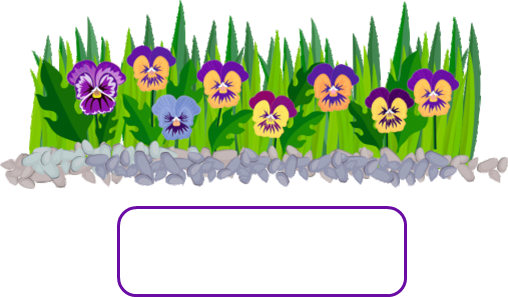 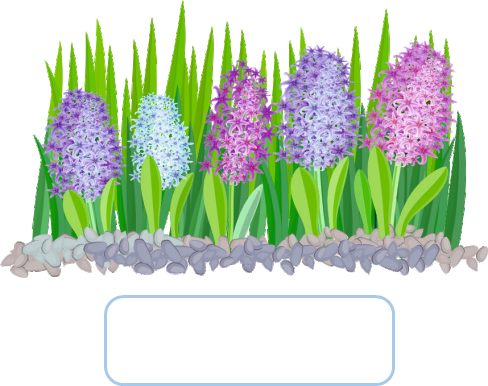 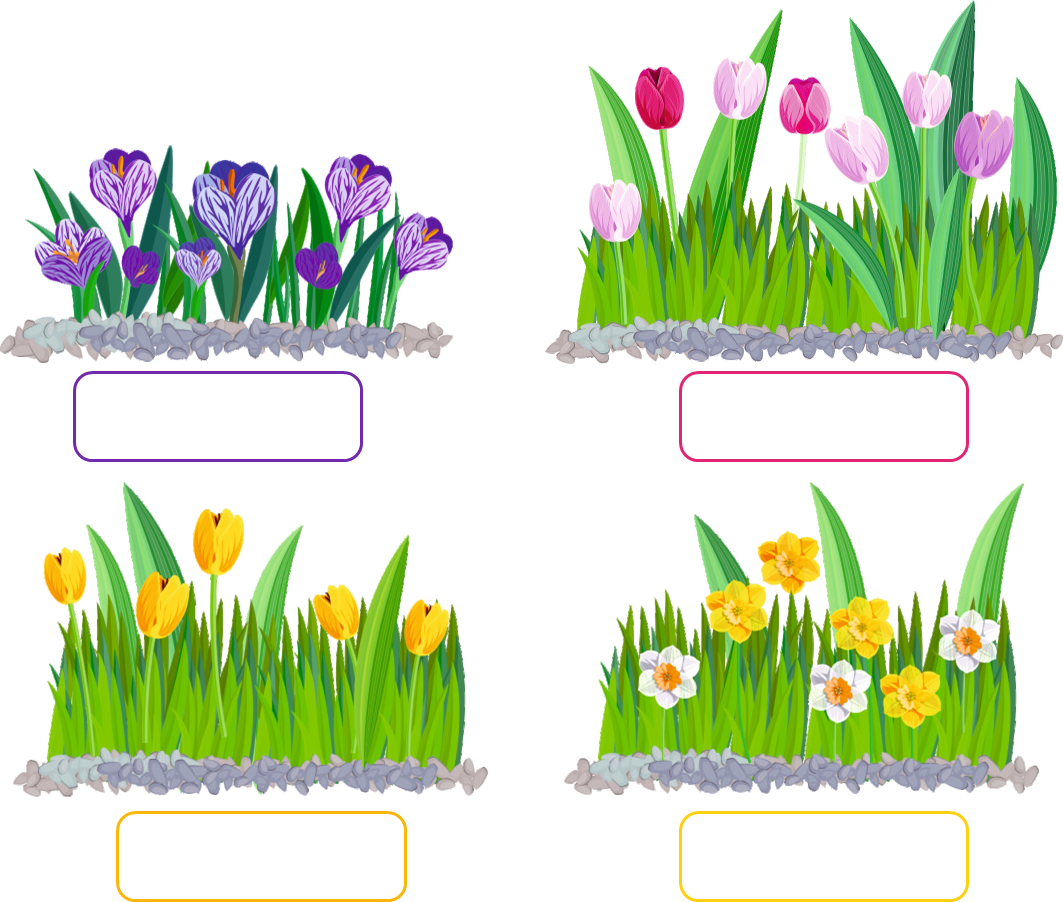 